HOLSTON VALLEY UNITARIAN UNIVERSALIST CHURCH2022 CONGREGATIONAL MEETING MINUTESDate: April 24, 2022					Place: Zoom due to Covid-19 Called to order at 12:01pm			Previous Minutes Reviewed? Yes Presiding: Ann Livengood, President Board of Trustees  Parliamentarian: Wendy HearlAnn welcomed everyone to the Annual Meeting, and explained the Zoom Ground Rules. She shared today’s Agenda on the Zoom screen.Official # of church members on 4/24/22 = 111Quorum = 30%In attendance: 54 membersA quorum of the church membership attended. Yes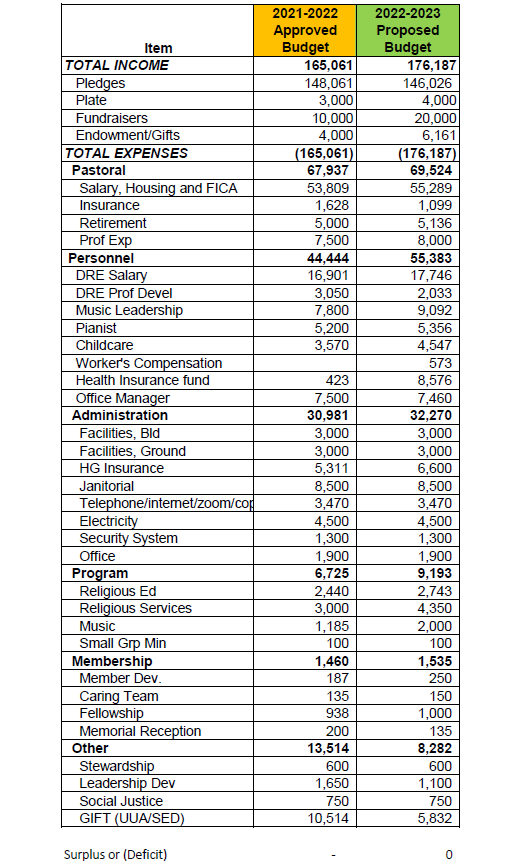 Discussion during budget presentation: How was additional income calculated? What is available in the capital reserve? These questions were answered.Deb Helmer thanked Ramesh Munjal for his years of service to the HVUUC treasury.Ann L thanked board members rolling off and continuing. Joseph Viola asked if it was possible to add new business requesting Jeff Briere become a Minister Emeritus with HVUUC. This will be researched and discussed at a later date.Ann made a motion to adjourn the Annual Meeting. Dana made the second. The meeting adjourned at 12:39 pm with a unanimous vote.MADE BYSECONDMOTIONSENACTED?Spencer ConcoDana YorkI move that we accept the 2021 Annual Meeting minutes as presented.YesJudy TuckerNo 2nd neededI move that the slate of nominees proposed by the Nominating Committee for 2022-2023 be approved.President: Ann JohnsonVice President: Dottie BladesPast President: David KashdanSecretary: Michele Markstrom-Frisch (1yr finishing Dottie’s term)Treasurer: Deb Helmer (new term)Facilities Trustee: Doug ChaffinMembership Trustee: Cynthia GoodmanPrograms Trustee: Bryan Kleske (continuing)Stewardship Trustee: Charlie Miller (continuing)Nominating Committee 2022-2023:Alicia Culbertson (new term)Josh Beckett (new term)Linda McCoy (1 year – replacing Cynthia Goodman)Joy Boyd (Chair) (continuing)Tish Kashdan (continuing)YesCharlie MillerNo 2nd neededI move that HVUUC accept the 2022-2023 Annual Budget be approved as presented by the Board of Trustees. (see below)Yes